Положение  о языке (языках) образованиямуниципального бюджетного общеобразовательного учреждения«Ривзаводская средняя общеобразовательная школа»Максатихинского района Тверской области  1. Общие положения. 1.1. Настоящее Положение разработано в соответствии с:- Федеральным законом от 29.12.2012г. No273-03 "Об образовании в Российской Федерации" (ч.б ст. 14, ч.2 ст.60),-Федеральным законом от 25 июля 2002 г. N 115-ФЗ «О правовом положении иностранных граждан в Российской Федерации"» (Собрание законодательства Российской Федерации, 2002, N 30, ст. 3032).- Федеральным законом от 01 июня 2006 г. N 53-Ф3 «О государственном языке Российской Федерации»- Закона Российской Федерации от 25 октября 1991 г. N 1807-1 «О языках народов Российской Федерации»1.2. Положение разработано с целью соблюдения законодательства Российской Федерации в области образования в части определения языка образования в муниципальном бюджетном общеобразовательном учреждении «Ривзаводская средняя общеобразовательная школа».1.3. Положение определяет язык образования в образовательном учреждении «Ривзаводская средняя общеобразовательная школа», осуществляющей образовательную деятельность по реализуемым образовательным программам, в соответствии с законодательством Российской Федерации.2. Образовательная деятельность.2.1. В Российской Федерации гарантируется получение образования на государственном языке Российской Федерации, а также выбор языка обучения и воспитания в пределах возможностей, предоставляемых системой образования.2.2. Образовательная деятельность в МБОУ «Ривзаводская СОШ»  осуществляется на русском языке. В качестве иностранного языка преподаётся немецкий язык. Второй иностранный – английский.2.3.Преподавание и изучение русского языка в рамках имеющих государственную аккредитацию образовательных программ осуществляется в соответствии с федеральными государственными образовательными стандартами и ФК ГОС.2.4. Иностранные граждане и лица без гражданства все документы представляют в МБОУ «Ривзаводская  СОШ на русском языке или вместе с заверенным в установленном порядке переводом на русский язык.2.5.Граждане Российской Федерации, иностранные граждане и лица без гражданства получают образование в МБОУ «Ривзаводская СОШ»  на русском языке по основным общеобразовательным программам  начального общего, основного общего, среднего общего образования в соответствии с федеральными государственными образовательными стандартами и ФК ГОС.2.6. Документы об образовании  оформляются на государственном языке Российской Федерации и заверяются печатью МБОУ «Ривзаводская СОШ», осуществляющей образовательную деятельность.  3. Заключительные положения Положение действует до принятия новогоРассмотрено и принято  педагогическим советом 	Протокол № 1 от 28.08.2019 года                 «Утверждаю»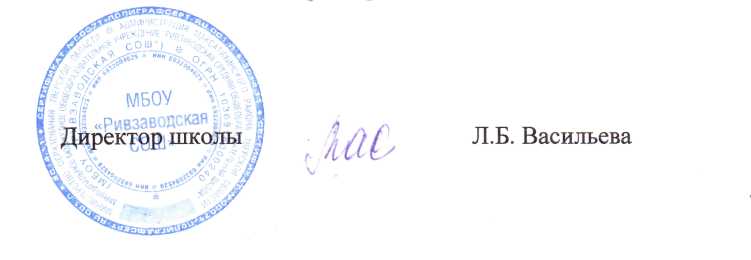 